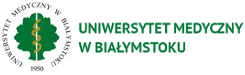 ZAMAWIAJĄCYUNIWERSYTET MEDYCZNY W BIAŁYMSTOKU, ul. Jana Kilińskiego 1, 15 – 089 BiałystokNIP: 542 - 021 - 17 – 17, REGON: 000288604www.umb.edu.plKontakt: Dział Zamówień Publicznychtel. 85 748 56 25, 85 748 55 39, 85 748 55 50, 85 748 56 26, 85 748 56 40, 85 748 57 39, 85 748 54 43, 85 686 51 37e-mail: zampubl@umb.edu.pl Białystok, dn. 24.10.2022 r.Nr sprawy: AZP.25.2.23.2022SPECYFIKACJA WARUNKÓW ZAMÓWIENIA (zwana dalej SWZ) DLA ZAMÓWIENIA KLASYCZNEGO 
O SZACUNKOWEJ WARTOŚCI WIĘKSZEJ NIŻ PROGI UNIJNE (215 000 EURO)KATEGORIA – USŁUGIPostępowanie o zamówienie publiczne jest prowadzone w trybie przetargu nieograniczonego, zgodnie z ustawą z dnia 11 września 2019 r. Prawo zamówień publicznych  (Dz. U. z 2022 r., poz. 1710 ze zm.) Przedmiot zamówienia: Usługa w zakresie efektywnego pozyskania studentów na 6-letni program nauczania na kierunku lekarskim, prowadzony w języku angielskim na Uniwersytecie Medycznym w Białymstoku według sześcioletniego programu obowiązującego w Unii Europejskiej, na trzy kolejne lata akademickie, z obszarów: Chin, Japonii, Tajwanu, Wietnamu, Malezji, Indonezji i innychZatwierdzam: Kanclerz UMB - mgr Konrad Raczkowski - …………………………..sporządziła: Barbara Dokert-Świsłockasprawdził: Jacek DomalewskiOferta, dokumenty i oświadczenia muszą być złożone pod rygorem nieważności w formie elektronicznej (opatrzonej kwalifikowanym podpisem elektronicznym) za pośrednictwem Platformy dostępnej pod adresem https://platformazakupowa.pl/pn/umbSPIS TREŚCI SWZI.  Nazwa i adres ZamawiającegoZamawiający: UNIWERSYTET MEDYCZNY w Białymstoku, ul. Jana Kilińskiego 1, 15-089 Białystoktel. 85 748 56 25, 85 748 55 39, 85 748 55 50, 85 748 56 26, 85 748 56 40, 85 748 57 39, 85 748 54 43, 85 686 51 37adres poczty elektronicznej: zampubl@umb.edu.pladres strony internetowej prowadzonego postępowania: https://platformazakupowa.pl/pn/umbII. Adres strony internetowej, na której udostępniane będą  zmiany i wyjaśnienia SWZ oraz inne dokumenty zamówienia bezpośrednio związane z postępowaniem - https://platformazakupowa.pl/pn/umbZamawiający wymaga, aby wszystkie pisma związane z przedmiotowym postępowaniem były opatrzone numerem sprawy AZP.25.2.23.2022. Tryb udzielenia zamówienia i źródło finansowania.1. Postępowanie o udzielenie zamówienia publicznego prowadzone jest na podstawie art. 132 ustawy z dnia 11 września 2019 r. Prawo zamówień publicznych (Dz.U.2022 poz. 1710 ze zm.), zwanej dalej ustawą Pzp, w trybie przetargu nieograniczonego o wartości przekraczającej progi unijne.  W sprawach nieuregulowanych zapisami niniejszej SWZ, stosuje się przepisy ustawy Pzp oraz aktów wykonawczych wydanych na podstawie ustawy. Opis przedmiotu zamówienia1. Przedmiotem zamówienia jest usługa w zakresie efektywnego pozyskania studentów na 6-letni program nauczania na kierunku lekarskim, prowadzony w języku angielskim na Uniwersytecie Medycznym w Białymstoku według sześcioletniego programu obowiązującego w Unii Europejskiej, na trzy kolejne lata akademickie, z obszarów Chin, Japonii, Tajwanu, Wietnamu, Malezji, Indonezji i innych.2. Symbol Wspólnego Słownika Zamówień (CPV): 79600000 – 0 – usługi rekrutacyjne.Zakres obowiązków Wykonawcy:Wykonawca usługi zobowiązuje się do:efektywnego pozyskania studentówdokonywania rzetelnej weryfikacji uwierzytelnionej dokumentacji kandydatów przedłożonej w języku angielskim lub polskim, zgodnie z wymogami rekrutacji określonymi przez Zamawiającego. W ramach efektywnego pozyskiwania studentów  po stronie Wykonawcy leży: poinformowanie kandydata o warunkach rekrutacji stawianych przez Wydziałową Komisję Rekrutacyjną, udzielanie odpowiedzi na pytania potencjalnych kandydatów, informowanie i pomoc w wypełnieniu elektronicznej aplikacji, rozsyłanie materiałów informacyjnych, sprawdzanie zgłoszeń zgodnie z zaleceniami i wymaganiami ustalonymi przez Zamawiającego oraz skompletowanie dokumentacji wymaganej na podstawie obowiązujących przepisów oraz regulacji wewnętrznych Zamawiającego,przedstawienia dostarczonych przez UMB informacji dotyczących kryteriów przyjęć na studia kandydatom, ich rodzicom i stronom zainteresowanym medycznym programem proponowanym przez UMB jak również informacji dotyczących warunków zakwaterowania w Białymstoku, programów studiów, obowiązujących podręczników, formularzy, podań, etc.,udzielania dokładnych informacji oraz pomocy dotyczącej uzyskania wizy studenckiej,dostarczenia Uniwersytetowi przy rekomendowaniu kandydatów na studia, pełnego kompletu dokumentów wszystkich kandydatów zgodnie z harmonogramem przedstawionym Wykonawcy przez Zamawiającego przed rozpoczęciem rekrutacji, najpóźniej do dnia 31 sierpnia każdego roku akademickiego,podjęcia wszelkich niezbędnych działań w zakresie reklamy i promocji programu nauczania w języku angielskim w UMB celem zabezpieczenia umówionej rekrutacji studentów zagranicznych (prowadzenie strony internetowej i umieszczanie na niej informacji o profilu uczelni, specyfice studiów medycznych, warunkach socjalno-bytowych, odpłatności za studia i kosztach utrzymania w Polsce, w każdym roku prowadzonej usługi),przedstawienia raz w roku raportu zawierającego opis podjętych w/w działań promocyjnych,informowania studentów na temat oferty kształcenia, procedur rekrutacji, regulaminu studiów, wysokości opłat za studia, za zakwaterowanie, na temat warunków socjalno- bytowych w Polsce oraz na temat pomocy udzielanej studentom w załatwianiu niezbędnych formalności związanych z przyjazdem i rozpoczęciem zajęć w UMB współpracy z UMB w organizacji tzw. „orientation week” polegającego na zapoznaniu ich z rozkładem budynków Uniwersytetu, w których odbywają się zajęcia oraz innymi podstawowymi kwestiami związanymi z funkcjonowaniem w Polsce przed rozpoczęciem roku akademickiego,przekazywania Zamawiającemu, w formie papierowej i elektronicznej:aktualnie obowiązujących zasad w systemie szkolnictwa danego kraju, skali ocen, wzoru aktualnych świadectw - potwierdzonych przez Kuratorium lub Ministerstwo Edukacji danego kraju objętego zakresem rekrutacji,na bieżąco, aktualnych informacji dotyczących zmian w systemie edukacji w krajach objętym zakresem rekrutacji,Wyznaczenia jednej osoby do stałego kontaktu z Zamawiającym, która biegle posługuje się językiem angielskim i pozostanie do kontaktu Zamawiającego przez cały okres trwania umowy.Szczegółowe obowiązki Zamawiającego i Wykonawcy - Załącznik nr 8 do SWZ - wzór umowy.Zamawiający nie dokonał podziału zamówienia na części, który mógłby poważnie zagrozić właściwemu wykonaniu zamówienia. Podział zamówienia na części, spowodowałby po stronie Zamawiającego potrzebę skoordynowania działań zbyt wielu różnych wykonawców, a to poważnie zagrażałoby właściwemu wykonaniu zamówienia. Tak opisany przedmiot zamówienia nie narusza zasad uczciwej konkurencji poprzez ograniczenie możliwości ubiegania się o zamówienie mniejszym podmiotom, w szczególności małym i średnim firmom.V. Informacja o przedmiotowych środkach dowodowychZamawiający nie wymaga złożenia przedmiotowych środków dowodowych potwierdzających zgodność oferowanej usługi z wymaganiami, cechami lub kryteriami określonymi w OPZ.Termin realizacji zamówieniaTermin realizacji zamówienia: Trzy kolejne lata akademickie tj. do dnia:- 31.08.2023 r. – na rok akademicki 2023/2024, - 31.08.2024 r. – na rok akademicki 2024/2025, - 31.08.2025 r. – na rok akademicki 2025/2026.Podstawy wykluczenia, o których mowa w art. 108 ust. 1 wraz z wykazem podmiotowych środków dowodowych potwierdzających brak podstaw wykluczenia1.  Z postępowania o udzielenie zamówienia wyklucza się wykonawcę:1) będącego osobą fizyczną, którego prawomocnie skazano za przestępstwo:a) 	udziału w zorganizowanej grupie przestępczej albo związku mającym na celu popełnienie przestępstwa lub przestępstwa skarbowego, o którym mowa w art. 258 Kodeksu karnego,b) 	handlu ludźmi, o którym mowa w art. 189a Kodeksu karnego,c) 	o którym mowa w art. 228-230a, art. 250a Kodeksu karnego, w art. 46-48 ustawy z dnia 25 czerwca 2010 r. o sporcie (Dz. U. z 2020 r. poz. 1133 oraz z 2021 r. poz. 2054) lub w art. 54 ust. 1-4 ustawy z dnia 12 maja 2011 r. o refundacji leków, środków spożywczych specjalnego przeznaczenia żywieniowego oraz wyrobów medycznych (Dz. U. z 2021 r. poz. 523, 1292, 1559 i 2054,d) 	finansowania przestępstwa o charakterze terrorystycznym, o którym mowa w art. 165a Kodeksu karnego, lub przestępstwo udaremniania lub utrudniania stwierdzenia przestępnego pochodzenia pieniędzy lub ukrywania ich pochodzenia, o którym mowa w art. 299 Kodeksu karnego,e) 	o charakterze terrorystycznym, o którym mowa w art. 115 § 20 Kodeksu karnego, lub mające na celu popełnienie tego przestępstwa,f) 	powierzenia wykonywania pracy małoletniemu cudzoziemcowi, o którym mowa w art. 9 
ust. 2 ustawy z dnia 15 czerwca 2012 r. o skutkach powierzania wykonywania pracy cudzoziemcom przebywającym wbrew przepisom na terytorium Rzeczypospolitej Polskiej (Dz. U. poz. 769),g) 	przeciwko obrotowi gospodarczemu, o których mowa w art. 296-307 Kodeksu karnego, przestępstwo oszustwa, o którym mowa w art. 286 Kodeksu karnego, przestępstwo przeciwko wiarygodności dokumentów, o których mowa w art. 270-277d Kodeksu karnego, lub przestępstwo skarbowe,h) 	o którym mowa w art. 9 ust. 1 i 3 lub art. 10 ustawy z dnia 15 czerwca 2012 r. o skutkach powierzania wykonywania pracy cudzoziemcom przebywającym wbrew przepisom na terytorium Rzeczypospolitej Polskiej (Dz. U. z 2012 poz. 769 ze zm.)- lub za odpowiedni czyn zabroniony określony w przepisach prawa obcego;2) jeżeli urzędującego członka jego organu zarządzającego lub nadzorczego, wspólnika spółki 
w spółce jawnej lub partnerskiej albo komplementariusza w spółce komandytowej lub komandytowo-akcyjnej lub prokurenta prawomocnie skazano za przestępstwo, o którym mowa w pkt 1);3) wobec którego wydano prawomocny wyrok sądu lub ostateczną decyzję administracyjną 
o zaleganiu z uiszczeniem podatków, opłat lub składek na ubezpieczenie społeczne lub zdrowotne, chyba że Wykonawca odpowiednio przed upływem terminu do składania wniosków o dopuszczenie do udziału w postępowaniu albo przed upływem terminu składania ofert dokonał płatności należnych podatków, opłat lub składek na ubezpieczenie społeczne lub zdrowotne wraz z odsetkami lub grzywnami lub zawarł wiążące porozumienie w sprawie spłaty tych należności;4) wobec którego prawomocnie orzeczono zakaz ubiegania się o zamówienia publiczne;5) jeżeli zamawiający może stwierdzić, na podstawie wiarygodnych przesłanek, że wykonawca zawarł z innymi wykonawcami porozumienie mające na celu zakłócenie konkurencji, 
w szczególności jeżeli należąc do tej samej grupy kapitałowej w rozumieniu ustawy z dnia 16 lutego 2007 r. o ochronie konkurencji i konsumentów, złożyli odrębne oferty, oferty częściowe lub wnioski o dopuszczenie do udziału w postępowaniu, chyba że wykażą, że przygotowali te oferty lub wnioski niezależnie od siebie;6) jeżeli, w przypadkach, o których mowa w art. 85 ust. 1 ustawy, doszło do zakłócenia konkurencji wynikającego z wcześniejszego zaangażowania tego wykonawcy lub podmiotu, który należy z wykonawcą do tej samej grupy kapitałowej w rozumieniu ustawy z dnia 16 lutego 2007 r. o ochronie konkurencji i konsumentów, chyba że spowodowane tym zakłócenie konkurencji może być wyeliminowane w inny sposób niż przez wykluczenie Wykonawcy z udziału w postępowaniu o udzielenie zamówienia.2. Okresy wykluczenia - wykluczenie wykonawcy następuje:2.1. w przypadkach, o których mowa w art. 108 ust. 1 pkt 1 lit. a-g i pkt 2, na okres 5 lat od dnia uprawomocnienia się wyroku potwierdzającego zaistnienie jednej z podstaw wykluczenia, chyba że w tym wyroku został określony inny okres wykluczenia;2.2. w przypadkach, o których mowa w art. 108 ust. 1 pkt 1 lit. h i pkt 2, gdy osoba, o której mowa w tych przepisach, została skazana za przestępstwo wymienione w art. 108 ust. 1 pkt 1 lit. h,- na okres 3 lat od dnia uprawomocnienia się odpowiednio wyroku potwierdzającego zaistnienie jednej z podstaw wykluczenia, wydania ostatecznej decyzji lub zaistnienia zdarzenia będącego podstawą wykluczenia, chyba że w wyroku lub decyzji został określony inny okres wykluczenia;2.3.	w przypadku, o którym mowa w art. 108 ust. 1 pkt 4, na okres, na jaki został prawomocnie orzeczony zakaz ubiegania się o zamówienia publiczne;2.4.	w przypadkach, o których mowa w art. 108 ust. 1 pkt 5, na okres 3 lat od zaistnienia zdarzenia będącego podstawą wykluczenia;2.5. 	w przypadkach, o których mowa w art. 108 ust. 1 pkt 6 w postępowaniu o udzielenie zamówienia, w którym zaistniało zdarzenie będące podstawą wykluczenia.3. 	Informacja dotycząca samooczyszczenia (art. 110 ust. 2 ustawy Pzp) - Wykonawca, nie podlega wykluczeniu w okolicznościach określonych w art. 108 ust. 1 pkt 1, 2 i 5 jeżeli udowodni zamawiającemu, że spełnił łącznie następujące przesłanki:3.1. 	naprawił lub zobowiązał się do naprawienia szkody wyrządzonej przestępstwem, wykroczeniem lub swoim nieprawidłowym postępowaniem, w tym poprzez zadośćuczynienie pieniężne;3.2.	wyczerpująco wyjaśnił fakty i okoliczności związane z przestępstwem, wykroczeniem lub swoim nieprawidłowym postępowaniem oraz spowodowanymi przez nie szkodami, aktywnie współpracując odpowiednio z właściwymi organami, w tym organami ścigania, lub zamawiającym;3.3. 	podjął konkretne środki techniczne, organizacyjne i kadrowe, odpowiednie dla zapobiegania dalszym przestępstwom, wykroczeniom lub nieprawidłowemu postępowaniu, 
w szczególności:a)	zerwał wszelkie powiązania z osobami lub podmiotami odpowiedzialnymi za nieprawidłowe postępowanie wykonawcy,b) 	zreorganizował personel,c) 	wdrożył system sprawozdawczości i kontroli,d) 	utworzył struktury audytu wewnętrznego do monitorowania przestrzegania przepisów, wewnętrznych regulacji lub standardów,e) 	wprowadził wewnętrzne regulacje dotyczące odpowiedzialności i odszkodowań za nieprzestrzeganie przepisów, wewnętrznych regulacji lub standardów.4.	W przypadkach, o których mowa w art. 108 ust. 1 pkt 6 ustawy Pzp, przed wykluczeniem wykonawcy, zamawiający zapewnia temu wykonawcy możliwość udowodnienia, że jego udział 
w przygotowaniu postępowania o udzielenie zamówienia nie zakłóci konkurencji. Zamawiający wskazuje w protokole sposób zapewnienia konkurencji (zgodnie z art. 85 ust. 2 ustawy Pzp).5. 	Zamawiający może wykluczyć wykonawcę na każdym etapie postępowania o udzielenie zamówienia.6.	Zamawiający nie przewiduje podstaw wykluczenia, o których mowa w art. 109 ustawy Pzp.7. W celu potwierdzenia braku podstaw wykluczenia z udziału w postępowaniu, wykonawca, na wezwanie zamawiającego, zobowiązany będzie złożyć następujące podmiotowe środki dowodowe:7.1. informację z Krajowego Rejestru Karnego w zakresie:a) art. 108 ust. 1 pkt 1 i 2 ustawy Pzp,b) art. 108 ust. 1 pkt 4 ustawy Pzp, dotyczącej orzeczenia zakazu ubiegania się o zamówienie publiczne tytułem środka karnego- sporządzonej nie wcześniej niż 6 miesięcy przed jej złożeniem;7.2. oświadczenie wykonawcy, w zakresie art. 108 ust. 1 pkt 5 ustawy Pzp, o braku przynależności do tej samej grupy kapitałowej w rozumieniu ustawy z dnia 16 lutego 2007 r. o ochronie konkurencji i konsumentów (Dz. U. z 2020 r., poz. 1076 i 1086), z innym wykonawcą, który złożył odrębną ofertę, ofertę częściową, albo oświadczenia o przynależności do tej samej grupy kapitałowej wraz z dokumentami lub informacjami potwierdzającymi przygotowanie oferty, oferty częściowej, niezależnie od innego wykonawcy należącego do tej samej grupy kapitałowej;Wykonawca może sporządzić oświadczenie zgodnie ze wzorem stanowiącym Załącznik nr 9 do SWZ.7.3.	oświadczenie wykonawcy o aktualności informacji zawartych w oświadczeniu, o którym mowa w art. 125 ust. 1 ustawy Pzp, w zakresie podstaw wykluczenia z postępowania wskazanych przez zamawiającego, o których mowa w:a) 	art. 108 ust. 1 pkt 3 ustawy Pzp,b) 	art. 108 ust. 1 pkt 4 ustawy Pzp, dotyczących orzeczenia zakazu ubiegania się 
o zamówienie publiczne tytułem środka zapobiegawczego,c) 	art. 108 ust. 1 pkt 5 ustawy Pzp, dotyczących zawarcia z innymi wykonawcami porozumienia mającego na celu zakłócenie konkurencji,d) 	art. 108 ust. 1 pkt 6 ustawy Pzp.Wykonawca może sporządzić oświadczenie zgodnie ze wzorem stanowiącym Załącznik nr 10 do SWZ.8. Dokumenty podmiotów zagranicznych8.1.	Jeżeli Wykonawca ma siedzibę lub miejsce zamieszkania poza granicami Rzeczypospolitej Polskiej zamiast dokumentu, o których mowa w pkt 7.1. – składa informację z odpowiedniego rejestru, takiego jak rejestr sądowy, albo, w przypadku braku takiego rejestru, inny równoważny dokument wydany przez właściwy organ sądowy lub administracyjny kraju, w którym wykonawca ma siedzibę lub miejsce zamieszkania, w zakresie, o którym mowa w pkt. 7.1. Dokument ten powinien być wystawiony nie wcześniej niż 6 miesiące przed jego złożeniem.8.2.	Jeżeli w kraju, w którym wykonawca ma siedzibę lub miejsce zamieszkania, nie wydaje się dokumentów, o których mowa w pkt. 8.1., lub gdy dokumenty te nie odnoszą się do wszystkich przypadków, o których mowa w art. 108 ust. 1 pkt 1, 2 i 4 ustawy Pzp zastępuje się je odpowiednio w całości lub w części dokumentem zawierającym odpowiednio oświadczenie wykonawcy, ze wskazaniem osoby albo osób uprawnionych do jego reprezentacji, lub oświadczenie osoby, której dokument miał dotyczyć, złożone pod przysięgą, lub, jeżeli w kraju, w którym wykonawca ma siedzibę lub miejsce zamieszkania nie ma przepisów o oświadczeniu pod przysięgą, złożone przed organem sądowym lub administracyjnym, notariuszem, organem samorządu zawodowego lub gospodarczego, właściwym ze względu na siedzibę lub miejsce zamieszkania wykonawcy. Dokument ten powinien być równie wystawiony nie wcześniej niż 6 miesiące przed jego złożeniem.9.	Wykonawca, który polega na zdolnościach technicznych lub zawodowych podmiotów udostępniających zasoby na zasadach określonych w art. 118 ustawy, zobowiązany jest do przedstawienia podmiotowych środków dowodowych, o których mowa w pkt. 7.1. i 7.3., dotyczących tych podmiotów, potwierdzających , że nie zachodzą wobec tych podmiotów podstawy wykluczenia z postępowania. 10. W przypadku wykonawców wspólnie ubiegających się o udzielenie zamówienia, podmiotowe środki dowodowe wskazane w pkt. 7.1. – 7.3. składa odrębnie każdy z wykonawców wspólnie ubiegających się o udzielenia zamówienia.VIII. Informacja o warunkach udziału w postępowaniu o udzielenie zamówienia wraz z wykazem podmiotowych środków dowodowych potwierdzających spełnianie warunków udziału w postępowaniu1. Zgodnie z art. 112 ust. 2 ustawy Pzp, Zamawiający ustala warunki udziału w postępowaniu dotyczące:1.1. zdolności do występowania w obrocie gospodarczym - zamawiający nie określa warunku;1.2. uprawnień do prowadzenia określonej działalności gospodarczej lub zawodowej, o ile wynika to z odrębnych przepisów - zamawiający nie określa warunku;1.3. sytuacji ekonomicznej lub finansowej - zamawiający nie określa warunku;1.4. zdolności technicznej lub zawodowej:1.4.1. Zamawiający żąda wykazu osób skierowanych przez wykonawcę do realizacji zamówienia publicznego, w szczególności odpowiedzialnych za świadczenie usług wraz z informacjami na temat ich kwalifikacji zawodowych, uprawnień doświadczenia i wykształcenia niezbędnych do wykonania  zamówienia publicznego, a także zakresu wykonywanych przez nie czynności oraz informacją o podstawie do dysponowania tymi osobami - Zamawiający wymaga, aby Wykonawca dysponował co najmniej 1 osobą, posiadającą biegłą znajomość języka angielskiego.1.4.2. 	Wykonawca winien wykazać, że zrekrutował w ciągu ostatnich trzech lat od dnia składania ofert, a jeżeli okres prowadzenia działalności jest krótszy – w tym okresie, co najmniej 20 studentów zagranicznych na kierunek lekarski, z podaniem przedmiotu, daty wykonania i podmiotów, na rzecz których usługi zostały wykonane wraz z załączeniem dowodów określających czy te usługi zostały wykonane lub są wykonywane należycie. Dowodami, o których mowa wyżej, są:1. 	referencje bądź inne dokumenty sporządzone przez podmiot, na rzecz którego usługi zostały wykonane lub są wykonywane,2.	oświadczenie Wykonawcy, jeżeli z przyczyn niezależnych od niego nie jest w stanie uzyskać dokumentów, o którym mowa wyżej,3. 	w przypadku świadczeń powtarzających się lub ciągłych nadal wykonywanych referencje bądź inne dokumenty potwierdzające ich należyte wykonywanie powinny być wystawione w okresie ostatnich 3 miesięcy.2. W celu potwierdzenia spełniania przez Wykonawcę warunków udziału w postępowaniu wykonawca na wezwanie zamawiającego zobowiązany będzie złożyć następujące podmiotowe środki dowodowe - w zakresie zdolności technicznej lub zawodowej:2.1. Wykaz osób, skierowanych przez wykonawcę do realizacji zamówienia wraz z informacjami na temat ich kwalifikacji zawodowych, uprawnień, doświadczenia i wykształcenia niezbędnych do wykonania zamówienia, a także zakresu wykonywanych przez nie czynności oraz informacją o podstawie do dysponowania tymi osobami, zgodnie z warunkami z pkt. 1 .4.1).Wykonawca może sporządzić wykaz osób zgodnie ze wzorem stanowiącym Załącznik nr 3 do SWZ.2.2. Wykaz usług wykonanych lub wykonywanych, w okresie ostatnich trzech lat, a jeżeli okres prowadzenia działalności jest krótszy - w tym okresie, wraz z podaniem ich przedmiotu, dat wykonania i podmiotów, na rzecz których usługi zostały wykonane lub są wykonywane, zgodnie z warunkami z pkt. 1.4.2), oraz załączeniem dowodów określających, czy te usługi zostały wykonane lub są wykonywane należycie.  Wykonawca może sporządzić wykaz usług zgodnie ze wzorem stanowiącym Załącznik nr 4 do SWZ.Jeżeli wykonawca powołuje się na doświadczenie w realizacji usług, wykonywanych wspólnie 
z innymi wykonawcami, wykaz, o którym mowa w pkt 2.2., dotyczy usług, w których wykonaniu wykonawca ten bezpośrednio uczestniczył, a w przypadku świadczeń powtarzających się lub ciągłych, w których wykonywaniu bezpośrednio uczestniczył lub uczestniczy.ZASADY  KORZYSTANIA  Z  ZASOBÓW  INNYCH    PODMIOTÓW3.	Wykonawca może w celu potwierdzenia spełniania warunków udziału w postępowaniu 
w stosownych sytuacjach oraz w odniesieniu do zamówienia, lub jego części, polegać na zdolnościach technicznych lub zawodowych lub sytuacji finansowej lub ekonomicznej podmiotów udostępniających zasoby, niezależnie od charakteru prawnego łączących go z nimi stosunków prawnych.3.1.	W odniesieniu do warunków dotyczących wykształcenia, kwalifikacji zawodowych lub doświadczenia Wykonawcy mogą polegać na zdolnościach podmiotów udostępniających zasoby, jeśli podmioty te wykonają usługi, do realizacji których te zdolności są wymagane.3.2. Wykonawca, który polega na zdolnościach lub sytuacji podmiotów udostępniających zasoby, składa, wraz z ofertą, zobowiązanie podmiotu udostępniającego zasoby do oddania mu do dyspozycji niezbędnych zasobów na potrzeby realizacji zamówienia lub inny podmiotowy środek dowodowy potwierdzający, że wykonawca realizując zamówienie, będzie dysponował niezbędnymi zasobami tych podmiotów. Zobowiązanie podmiotu udostępniającego zasoby potwierdza, że stosunek łączący wykonawcę z podmiotami udostępniającymi zasoby gwarantuje rzeczywisty dostęp do tych zasobów oraz określa w szczególności:a) 	zakres dostępnych wykonawcy zasobów podmiotu udostępniającego zasoby;b) 	sposób i okres udostępnienia wykonawcy i wykorzystania przez niego zasobów podmiotu udostępniającego te zasoby przy wykonywaniu zamówienia;c) 	czy i w jakim zakresie podmiot udostępniający zasoby, na zdolnościach którego wykonawca polega w odniesieniu do warunków udziału w postępowaniu dotyczących wykształcenia, kwalifikacji zawodowych lub doświadczenia, zrealizuje usługi lub roboty budowlane, których wskazane zdolności dotyczą.3.3.	Podmiot, który zobowiązał się do udostępnienia zasobów, odpowiada solidarnie 
z Wykonawcą, który polega na jego sytuacji finansowej lub ekonomicznej, za szkodę poniesioną przez Zamawiającego powstałą wskutek nieudostępnienia tych zasobów, chyba że za nieudostępnienie zasobów podmiot ten nie ponosi winy.3.4. Jeżeli zdolności techniczne lub zawodowe, sytuacja ekonomiczna lub finansowa podmiotu udostępniającego zasoby nie potwierdzają spełniania przez Wykonawcę warunków udziału 
w postępowaniu lub zachodzą wobec tego podmiotu podstawy wykluczenia, Zamawiający może żądać, aby Wykonawca w terminie określonym przez Zamawiającego zastąpił ten podmiot innym podmiotem lub podmiotami albo wykazał, że samodzielnie spełnia warunki udziału 
w postępowaniu.3.5.	Wykonawca nie może, po upływie terminu składania ofert, powoływać się na zdolności lub sytuację podmiotów udostępniających zasoby, jeżeli na etapie ofert nie polegał on w danym zakresie na zdolnościach lub sytuacji podmiotów udostępniających zasoby.Wykonawca może sporządzić zobowiązanie zgodnie ze wzorem stanowiącym Załącznik nr 7 do SWZ.IX. Informacja o środkach komunikacji elektronicznej, przy użyciu których zamawiający będzie komunikował się z wykonawcami, oraz informacje o wymaganiach technicznych i organizacyjnych sporządzania, wysyłania i odbierania korespondencji elektronicznejSposób sporządzania dokumentów elektronicznych, oświadczeń lub elektronicznych kopii dokumentów lub oświadczeń musi być zgodny z wymaganiami określonymi w Rozporządzeniu Prezesa Rady Ministrów z dnia 30 grudnia 2020 r. w sprawie sposobu sporządzania i przekazywania informacji oraz wymagań technicznych dla dokumentów elektronicznych oraz środków komunikacji elektronicznej w postępowaniu o udzielenie zamówienia publicznego lub konkursie (Dz. U. z 2020r., poz. 2452) oraz Rozporządzeniu Ministra Rozwoju, Pracy i Technologii z dnia 23 grudnia 2020 r. w sprawie podmiotowych środków dowodowych oraz innych dokumentów lub oświadczeń, jakich może żądać zamawiający od wykonawcy (Dz. U. z 2020 r., poz. 2415), w szczególności:Oferty i oświadczenia JEDZ należy złożyć pod rygorem nieważności w formie elektronicznej, opatrzonej kwalifikowanym podpisem elektronicznym. Oferty, oświadczenia JEDZ, podmiotowe środki dowodowe, zobowiązanie podmiotu udostępniającego zasoby, przedmiotowe środki dowodowe, pełnomocnictwo oraz inne informacje, oświadczenia lub dokumenty przekazywane w postępowaniu, sporządza się w postaci elektronicznej, w formatach danych określonych w przepisach wydanych na podstawie art. 18 ustawy z dnia 17 lutego 2005 r. o informatyzacji działalności podmiotów realizujących zadania publiczne (t.j. Dz. U. z 2020 r., ze zm.), z uwzględnieniem rodzaju przekazywanych danych.  W przypadku, gdy podmiotowe środki dowodowe, przedmiotowe środki dowodowe, inne dokumenty lub dokumenty potwierdzające umocowanie do reprezentowania odpowiednio wykonawcy, wykonawców wspólnie ubiegających się o udzielenie zamówienia publicznego, podmiotu udostępniającego zasoby lub podwykonawcy niebędącego podmiotem udostępniającym zasoby:- zostały wystawione przez upoważnione podmioty inne niż wykonawca, wykonawca wspólnie ubiegający się o udzielenie zamówienia, podmiot udostępniający zasoby lub podwykonawca jako dokument elektroniczny – przekazuje się ten dokument,- zostały wystawione przez upoważnione podmioty inne niż wykonawca, wykonawca wspólnie ubiegający się o udzielenie zamówienia, podmiot udostępniający zasoby lub podwykonawca jako dokument w postaci papierowej – przekazuje się cyfrowe odwzorowanie tego dokumentu opatrzone kwalifikowanym podpisem elektronicznym, poświadczające zgodność cyfrowego odwzorowania z dokumentem w postaci papierowej.4. Poświadczenia zgodności cyfrowego odwzorowania z dokumentem w postaci papierowej, dokonuje w przypadku:- podmiotowych środków dowodowych oraz dokumentów potwierdzających umocowanie do reprezentowania – odpowiednio wykonawca, wykonawca wspólnie ubiegający się o udzielenie zamówienia, podmiot udostępniający zasoby lub podwykonawca, w zakresie podmiotowych środków dowodowych lub dokumentów potwierdzających umocowanie do reprezentowania, które każdego z nich dotyczą,- przedmiotowych środków dowodowych – odpowiednio wykonawca lub wykonawca wspólnie ubiegający się o udzielenie zamówienia,-	innych dokumentów – odpowiednio wykonawca lub wykonawca wspólnie ubiegający się 
o udzielenie zamówienia, w zakresie dokumentów, które każdego z nich dotyczą.5. Podmiotowe środki dowodowe, zobowiązanie podmiotu udostępniającego zasoby, przedmiotowe środki dowodowe, niewystawione przez upoważnione podmioty oraz pełnomocnictwo:-	przekazuje się w postaci elektronicznej i opatruje się kwalifikowanym podpisem elektronicznym, -	sporządzone jako dokument w postaci papierowej i opatrzone własnoręcznym podpisem, przekazuje się cyfrowe odwzorowanie tego dokumentu opatrzone kwalifikowanym podpisem elektronicznym, poświadczającym zgodność cyfrowego odwzorowania z dokumentem 
w postaci papierowej.6. Poświadczenia zgodności cyfrowego odwzorowania z dokumentem w postaci papierowej, dokonuje
w przypadku:-	podmiotowych środków dowodowych – odpowiednio wykonawca, wykonawca wspólnie ubiegający się o udzielenie zamówienia, podmiot udostępniający zasoby lub podwykonawca, 
w zakresie podmiotowych środków dowodowych, które każdego z nich dotyczą,- przedmiotowego środka dowodowego lub zobowiązania podmiotu udostępniającego zasoby – odpowiednio wykonawca lub wykonawca wspólnie ubiegający się o udzielenie zamówienia,- pełnomocnictwa – mocodawca.7. Poświadczenia zgodności cyfrowego odwzorowania z dokumentem w postaci papierowej, o którym mowa w pkt. 3 i 5, może dokonać również notariusz.8. Podmiotowe środki dowodowe, przedmiotowe środki dowodowe oraz inne dokumenty lub oświadczenia, sporządzone w języku obcym, przekazuje się wraz z tłumaczeniem na język polski lub angielski.9. W przypadku, gdy dokumenty elektroniczne w postępowaniu, przekazywane przy użyciu środków komunikacji elektronicznej, zawierają informacje stanowiące tajemnicę przedsiębiorstwa 
w rozumieniu przepisów ustawy z dnia 16 kwietnia 1993 r. o zwalczaniu nieuczciwej konkurencji (t.j. Dz. U. z 2020 r., poz. 1913), Wykonawca, w celu utrzymania w poufności tych informacji, przekazuje je w wydzielonym  i odpowiednio oznaczonym pliku.10. W przypadku przekazywania z postępowaniu dokumentu elektronicznego w formacie poddającym dane kompresji, opatrzenie pliku zawierającego skompresowane dokumenty kwalifikowanym podpisem elektronicznym, jest równoznaczne z opatrzeniem wszystkich dokumentów zawartych 
w tym pliku kwalifikowanym podpisem elektronicznym.PLATFORMA ZAKUPOWA  - OpenNexus1. Komunikacja między zamawiającym a wykonawcami odbywa się za pośrednictwem platformazakupowa.pl i formularza „Wyślij wiadomość do zamawiającego”.  Instrukcja korzystania z systemu jest dostępna pod wyżej wskazanym adresem. Za datę przekazania (wpływu) oświadczeń, wniosków, zawiadomień oraz informacji przyjmuje się datę ich przesłania za pośrednictwem platformazakupowa.pl poprzez kliknięcie przycisku  „Wyślij wiadomość do zamawiającego” po których pojawi się komunikat, że wiadomość została wysłana do zamawiającego.Ogólne zasady korzystania z Platformy:1. 	Zamawiający będzie przekazywał wykonawcom informacje za pośrednictwem platformazakupowa.pl. Informacje dotyczące odpowiedzi na pytania, zmiany specyfikacji, zmiany terminu składania i otwarcia ofert Zamawiający będzie zamieszczał na platformie w sekcji “Komunikaty”. Korespondencja, której zgodnie z obowiązującymi przepisami adresatem jest konkretny Wykonawca, będzie przekazywana za pośrednictwem platformazakupowa.pl do konkretnego wykonawcy.2. 	Wykonawca jako podmiot profesjonalny ma obowiązek sprawdzania komunikatów i wiadomości bezpośrednio na platformazakupowa.pl przesłanych przez zamawiającego, gdyż system powiadomień może ulec awarii lub powiadomienie może trafić do folderu SPAM.3. 	Zamawiający, zgodnie z § 11 ust. 2 ROZPORZĄDZENIE PREZESA RADY MINISTRÓW z dnia 30 grudnia 2020 r. w sprawie sposobu sporządzania i przekazywania informacji oraz wymagań technicznych dla dokumentów elektronicznych oraz środków komunikacji elektronicznej w postępowaniu o udzielenie zamówienia publicznego lub konkursie zamieszcza wymagania dotyczące specyfikacji połączenia, formatu przesyłanych danych oraz szyfrowania i oznaczania czasu przekazania i odbioru danych za pośrednictwem platformazakupowa.pl, tj.: a)	stały dostęp do sieci Internet o gwarantowanej przepustowości nie mniejszej niż 512 kb/s,b)	komputer klasy PC lub MAC o następującej konfiguracji: pamięć min. 2 GB Ram, procesor Intel IV 2 GHZ lub jego nowsza wersja, jeden z systemów operacyjnych - MS Windows 7, Mac Os x 10 4, Linux, lub ich nowsze wersje,c)	zainstalowana dowolna, inna przeglądarka internetowa niż Internet Explorer,  d)	włączona obsługa JavaScript,e)	zainstalowany program Adobe Acrobat Reader lub inny obsługujący format plików .pdf,f)	Platformazakupowa.pl działa według standardu przyjętego w komunikacji sieciowej - kodowanie UTF8,g)	Oznaczenie czasu odbioru danych przez platformę zakupową stanowi datę oraz dokładny czas (hh:mm:ss) generowany wg. czasu lokalnego serwera synchronizowanego z zegarem Głównego Urzędu Miar.4.   Wykonawca, przystępując do niniejszego postępowania o udzielenie zamówienia publicznego:a)	akceptuje warunki korzystania z platformazakupowa.pl określone w Regulaminie zamieszczonym na stronie internetowej pod linkiem  w zakładce „Regulamin" oraz uznaje go za wiążący,b)	zapoznał i stosuje się do Instrukcji składania ofert/wniosków dostępnej pod linkiem. 5. 	Zamawiający nie ponosi odpowiedzialności za złożenie oferty w sposób niezgodny z Instrukcją korzystania z platformazakupowa.pl, w szczególności za sytuację, gdy zamawiający zapozna się 
z treścią oferty przed upływem terminu składania ofert (np. złożenie oferty w zakładce „Wyślij wiadomość do zamawiającego”). Taka oferta zostanie uznana przez Zamawiającego za ofertę handlową i nie będzie brana pod uwagę w przedmiotowym postępowaniu ponieważ nie został spełniony obowiązek narzucony w art. 221 Ustawy Prawo Zamówień Publicznych.6. 	Zamawiający informuje, że instrukcje korzystania z platformazakupowa.pl dotyczące w szczególności logowania, składania wniosków o wyjaśnienie treści SWZ, składania ofert oraz innych czynności podejmowanych w niniejszym postępowaniu przy użyciu platformazakupowa.pl znajdują się w zakładce „Instrukcje dla Wykonawców" na stronie internetowej pod adresem: https://platformazakupowa.pl/strona/45-instrukcjeX. Wskazanie osób uprawnionych do komunikowania się z wykonawcami1. Do komunikowania się z wykonawcami uprawnieni są:- w sprawach merytorycznych związanych z przedmiotem zamówienia: Tomasz Maliszewski, e-mail: tomasz.maliszewski@umb.edu.pl- w sprawach procedury przetargowej: Barbara Dokert-Świsłocka, e-mail: barbara.dokert@umb.edu.pl2. 	Komunikacja ustna dopuszczalna jest tylko w odniesieniu do informacji, które nie są istotne, 
w szczególności nie dotyczą ogłoszenia o zamówieniu lub dokumentów zamówienia.3. 	Wykonawca może zwrócić się do zamawiającego z wnioskiem o wyjaśnienie treści SWZ. Wnioski należy składać w sposób wskazany w ust. 5 części IX SWZ.4. 	Zamawiający jest obowiązany udzielić wyjaśnień niezwłocznie, jednak nie później niż na 6 dni przed upływem terminu składania ofert, pod warunkiem że wniosek o wyjaśnienie treści SWZ wpłynął do Zamawiającego nie później niż na 14 dni przed upływem terminu składania ofert.5. 	Przedłużenie terminu składania ofert nie wpływa na bieg terminu składania wniosku o wyjaśnienie treści SWZ.6. 	W przypadku gdy wniosek o wyjaśnienie treści SWZ nie wpłynął w terminie, o którym mowa 
w ust. 4, Zamawiający nie ma obowiązku udzielania wyjaśnień SWZ oraz obowiązku przedłużenia terminu składania ofert.XI. Termin związania ofertąWykonawca składający ofertę jest nią związany nie dłużej niż 90 dni od dnia upływu terminu składania ofert, tj. do dnia 26.02.2023 r.2. 	W przypadku gdy wybór najkorzystniejszej oferty nie nastąpi przed upływem terminu związania ofertą, o którym mowa w ust. 1, zamawiający przed upływem terminu związania ofertą, zwraca się jednokrotnie do wykonawców o wyrażenie zgody na przedłużenie tego terminu o wskazywany przez niego okres, nie dłuższy niż 60 dni.3. 	Przedłużenie terminu związania ofertą, o którym mowa w ust. 1, wymaga złożenia przez wykonawcę pisemnego oświadczenia o wyrażeniu zgody na przedłużenie terminu związania ofertą.4. 	W przypadku gdy zamawiający żąda wniesienia wadium, przedłużenie terminu związania ofertą, 
o którym mowa w ust. 1, następuje wraz z przedłużeniem okresu ważności wadium albo, jeżeli nie jest to możliwe, z wniesieniem nowego wadium na przedłużony okres związania ofertą.XII.  Wymagania dotyczące wadium  W bieżącym postępowaniu wadium nie jest wymagane.XIII.   Opis sposobu przygotowywania oferty 1. 	Wykonawca zobowiązany jest złożyć zamawiającemu ofertę zawierającą: formularz ofertowy - załącznik nr 1 do SWZ, w formie elektronicznej (opatrzonej kwalifikowanym podpisem elektronicznym),1.2. oświadczenie o niepodleganiu wykluczeniu, spełnianiu warunków udziału 
w postępowaniu w zakresie wskazanym przez zamawiającego, składane na formularzu jednolitego europejskiego dokumentu zamówienia (JEDZ), sporządzone zgodnie ze wzorem standardowego formularza określonym w rozporządzeniu wykonawczym Komisji (UE) 2016/7 z dnia 5 stycznia 2016r. ustanawiającym standardowy formularz jednolitego europejskiego dokumentu zamówienia (Dz.U. UE L 3 z 06.01.2016, str. 16), zwanego dalej "JEDZ", którego wzór stanowi załącznik nr 6 do SWZ. Oświadczenie, o którym mowa, potwierdzające brak podstaw wykluczenia, spełnianie warunków udziału w postępowaniu, odpowiednio na dzień składania ofert, tymczasowo zastępujący wymagane przez zamawiającego podmiotowe środki dowodowe.W przypadku wspólnego ubiegania się o zamówienie przez wykonawców, oświadczenie, 
o którym mowa, składa każdy z wykonawców. Oświadczenia te potwierdzają brak podstaw wykluczenia oraz spełnianie warunków udziału w postępowaniu w zakresie, w jakim każdy 
z wykonawców wykazuje spełnianie warunków udziału w postępowaniu.Wykonawca, w przypadku polegania na zdolnościach lub sytuacji podmiotów udostępniających zasoby, przedstawia, wraz z oświadczeniem, o którym mowa, także oświadczenie podmiotu udostępniającego zasoby, potwierdzające brak podstaw wykluczenia tego podmiotu oraz odpowiednio spełnianie warunków udziału w postępowaniu, w zakresie, w jakim wykonawca powołuje się na jego zasoby.Wykonawca może wykorzystać jednolity dokument złożony w odrębnym postępowaniu o udzielenie zamówienia, jeżeli potwierdzi, że informacje w nim zawarte pozostają prawidłowe.Wykonawca sporządza dokument JEDZ, pod rygorem nieważności, w postaci elektronicznej, opatrzonej kwalifikowanym podpisem elektronicznym, w którym winien podać następujące informacje:A. Część II – należy wypełnić w całości (bez poz. A.2.2)B. Część III – należy wypełnić następująco:1. na potwierdzenie braku podstaw do wykluczenia wskazanych w art. 108 ust. 1 pkt 1 i 2 ustawy Pzp informacje wymagane w Części III lit. A.1. JEDZ2. na potwierdzenie braku podstaw do wykluczenia wskazanych w art. 108 ust. 1 pkt 3 ustawy Pzp  – informacje wymagane w Części III lit. B.1. JEDZ;3. na potwierdzenie braku podstaw do wykluczenia wskazanych w art. 108 ust. 1 pkt 1 lit. g) 
i pkt 2 ustawy Pzp – informacje wymagane w Części III lit. D.1. JEDZ;4.	na potwierdzenie braku podstaw do wykluczenia wskazanych w art. 108 ust. 1 pkt 1 lit. h) 
i pkt 2 ustawy Pzp – informacje wymagane w Części III lit. C 1.1. JEDZ;5. na potwierdzenie braku podstaw do wykluczenia wskazanych w art. 108 ust. 1 pkt 5 ustawy Pzp – informacje wymagane w Części III lit. C 1.4. JEDZ;6. na potwierdzenie braku podstaw do wykluczenia wskazanych w art. 108 ust. 1 pkt 6 ustawy Pzp – informacje wymagane w Części III lit. C 1.6. JEDZ; C. Część IV - należy ograniczyć się do wypełnienia sekcji α – ogólne oświadczenie dotyczące wszystkich kryteriów kwalifikacji;  D. Część VI – należy wypełnić w całości.Jeżeli wykonawca nie złożył oświadczenia, o którym mowa w art. 125 ust. 1 ustawy (JEDZ), podmiotowych środków dowodowych, innych dokumentów lub oświadczeń składanych 
w postępowaniu (w tym pełnomocnictw) lub są one niekompletne lub zawierają błędy, zamawiający wzywa wykonawcę odpowiednio do ich złożenia, poprawienia lub uzupełnienia w wyznaczonym terminie, chyba że oferta wykonawcy podlega odrzuceniu bez względu na ich złożenie, uzupełnienie lub poprawienie lub zachodzą przesłanki unieważnienia postępowania.1.3.	pełnomocnictwo do złożenia oferty udzielone pod rygorem nieważności, 
w formie elektronicznej (opatrzonej kwalifikowanym podpisem elektronicznym) – jeżeli dotyczy,1.4.	pełnomocnictwo dla pełnomocnika ustanowionego przez Wykonawców wspólnie ubiegających się o udzielenie zamówienia, pełnomocnictwo powinno być udzielone pod rygorem nieważności, w formie elektronicznej (opatrzonej kwalifikowanym podpisem elektronicznym) – jeżeli dotyczy,1.5. zobowiązanie podmiotu udostępniającego zasoby lub inny podmiotowy środek dowodowy potwierdzający, że wykonawca realizując zamówienie, będzie dysponował niezbędnymi zasobami tych podmiotów, w formie elektronicznej (opatrzonej kwalifikowanym podpisem elektronicznym) zgodnie z załącznikiem nr 7 do SWZ – jeżeli dotyczy,1.6.	wadium w oryginale w formie elektronicznej (opatrzonej kwalifikowanym podpisem elektronicznym osób upoważnionych do jego wystawienia) - tylko, gdy Wykonawca wnosi wadium w formie niepieniężnej – jeżeli dotyczy,1.7. oświadczenie, o którym mowa w części XIII ust. 11 pkt 3., z którego wynika, które usługi wykonają poszczególni wykonawcy – jeżeli dotyczy.    2. Wykonawca może złożyć tylko jedną ofertę.3. 	Treść oferty musi być zgodna z wymaganiami zamawiającego określonymi w dokumentach zamówienia.4. 	W ofercie Wykonawca winien skalkulować cenę dla całości przedmiotu zamówienia. Podana cena musi uwzględniać wszystkie wymogi realizacji zamówienia określone niniejszą specyfikacją oraz przepisami dotyczącymi przedmiotu zamówienia. 5. Wykonawca ponosi wszelkie koszty przygotowania i złożenia oferty.6. Oferta wraz z załącznikami powinna być podpisana przez osobę upoważnioną do reprezentowania Wykonawcy. Oferta sporządzona w formie elektronicznej powinna być podpisana kwalifikowanym podpisem elektronicznym przez osobę uprawnioną, zgodnie z formą reprezentacji Wykonawcy określoną w rejestrze sądowym lub innym dokumencie, właściwym dla danej formy organizacyjnej Wykonawcy, albo przez osobę umocowaną (na podstawie pełnomocnictwa) przez osoby uprawnione.7. 	W przypadku składania oferty przez Wykonawców występujących wspólnie w formularzu ofertowym należy wymienić dane wszystkich Wykonawców występujących wspólnie ze wskazaniem Pełnomocnika do ich reprezentowania i załączeniem pełnomocnictwa.Dokumenty sporządzone w języku obcym należy złożyć wraz z tłumaczeniem na język polski lub angielski.Oferta powinna być złożona przy użyciu środków komunikacji elektronicznej tzn. za pośrednictwem platformazakupowa.pl pod adresem: https://platformazakupowa.pl/pn/umb. Do oferty należy dołączyć wszystkie wymagane w SWZ dokumenty. Po wypełnieniu Formularza składania oferty i dołączenia  wszystkich wymaganych załączników należy kliknąć przycisk „Przejdź do podsumowania”. Oferta lub wniosek składana elektronicznie musi zostać podpisana elektronicznym podpisem kwalifikowanym. W procesie składania oferty za pośrednictwem platformazakupowa.pl, Wykonawca powinien złożyć podpis bezpośrednio na dokumentach przesłanych za pośrednictwem https://platformazakupowa.pl/pn/umb.  Za datę złożenia oferty przyjmuje się datę jej przekazania w systemie (platformie) w drugim kroku składania oferty poprzez kliknięcie przycisku “Złóż ofertę” i wyświetlenie się komunikatu, że oferta została zaszyfrowana i złożona. Szczegółowa instrukcja dla Wykonawców dotycząca złożenia, zmiany i wycofania oferty znajduje się na stronie internetowej pod adresem:  https://platformazakupowa.pl/strona/45-instrukcje Maksymalny rozmiar jednego pliku przesyłanego za pośrednictwem dedykowanych formularzy do: złożenia, zmiany, wycofania oferty wynosi 150 MB natomiast przy komunikacji wielkość pliku to maksymalnie 500 MB. Rozszerzenia plików wykorzystywanych przez Wykonawców muszą być zgodne z Załącznikiem nr 2 do “Rozporządzenia Rady Ministrów w sprawie Krajowych Ram Interoperacyjności, minimalnych wymagań dla rejestrów publicznych i wymiany informacji w postaci elektronicznej oraz minimalnych wymagań dla systemów teleinformatycznych”, zwanego dalej Rozporządzeniem KRI. Zamawiający rekomenduje wykorzystanie formatów: .pdf .doc .docx .xls .xlsx .jpg (.jpeg) ze szczególnym wskazaniem na .pdf W celu ewentualnej kompresji danych Zamawiający rekomenduje wykorzystanie jednego z rozszerzeń:.zip .7ZWśród rozszerzeń powszechnych a niewystępujących w Rozporządzeniu KRI występują: .rar .gif .bmp .numbers .pages. Dokumenty złożone w takich plikach zostaną uznane za złożone nieskutecznie.Ze względu na niskie ryzyko naruszenia integralności pliku oraz łatwiejszą weryfikację podpisu zamawiający zaleca, w miarę możliwości, przekonwertowanie plików składających się na ofertę na rozszerzenie .pdf  i opatrzenie ich podpisem kwalifikowanym w formacie PAdES. Pliki w innych formatach niż PDF zaleca się opatrzyć podpisem w formacie XAdES o typie zewnętrznym. Wykonawca powinien pamiętać, aby plik z podpisem przekazywać łącznie z dokumentem podpisywanym.Zamawiający rekomenduje wykorzystanie podpisu z kwalifikowanym znacznikiem czasu.Zamawiający zaleca, aby Wykonawca z odpowiednim wyprzedzeniem przetestował możliwość prawidłowego wykorzystania wybranej metody podpisania plików oferty.Ofertę należy przygotować z należytą starannością dla podmiotu ubiegającego się o udzielenie zamówienia publicznego i zachowaniem odpowiedniego odstępu czasu do zakończenia przyjmowania ofert/wniosków. Sugerujemy złożenie oferty na 24 godziny przed terminem składania ofert/wniosków. Jeśli Wykonawca pakuje dokumenty np. w plik o rozszerzeniu .zip, zaleca się wcześniejsze podpisanie każdego ze skompresowanych plików. Zamawiający zaleca aby nie wprowadzać jakichkolwiek zmian w plikach po podpisaniu ich podpisem kwalifikowanym. Może to skutkować naruszeniem integralności plików co równoważne będzie 
z koniecznością odrzucenia oferty.Zgodnie z art. 18 ust. 3 ustawy Pzp, nie ujawnia się informacji stanowiących tajemnicę przedsiębiorstwa, w rozumieniu przepisów o zwalczaniu nieuczciwej konkurencji. Jeżeli Wykonawca, nie później niż w terminie składania ofert, w sposób niebudzący wątpliwości zastrzegł, że nie mogą być one udostępniane oraz wykazał, załączając stosowne wyjaśnienia, iż zastrzeżone informacje stanowią tajemnicę przedsiębiorstwa. Na platformie w formularzu składania oferty znajduje się miejsce wyznaczone do dołączenia części oferty stanowiącej tajemnicę przedsiębiorstwa.28. Wykonawcy wspólnie ubiegający się o udzielenie zamówieniaWykonawcy mogą wspólnie ubiegać się o udzielenie zamówienia. W takim przypadku ustanawiają pełnomocnika do ich reprezentowania w postępowaniu o udzielenie zamówienia publicznego, albo reprezentowania w postępowaniu i zawarcia umowy w sprawie zamówienia publicznego. Przepisy dotyczące wykonawcy stosuje się odpowiednio do wykonawców wspólnie ubiegających się o udzielenie zamówienia. Dokument pełnomocnictwa musi być załączony do oferty i zawierać w szczególności wskazanie: postępowania o zamówienie publiczne, którego dotyczy, wykonawców wspólnie ubiegających się o udzielenie zamówienia, ustanowionego pełnomocnika oraz zakres jego umocowania, obejmujący przede wszystkim: reprezentowanie wykonawców wspólnie ubiegających się o udzielenie zamówienia publicznego, zaciąganie zobowiązań w imieniu wykonawców wspólnie ubiegających się o udzielenie zamówienia publicznego, złożenie oferty wspólnie, prowadzenie korespondencji i podejmowanie zobowiązań związanych z postępowaniem o udzielenie zamówienia publicznego.2. 	Dokument pełnomocnictwa musi być podpisany przez wszystkich wykonawców ubiegających się wspólnie o udzielenie zamówienia, w tym wykonawcę ustanowionego jako pełnomocnika i przez osoby uprawnione do składania oświadczeń woli wymienione we właściwym rejestrze lub ewidencji wykonawcy. Dokument pełnomocnictwa (oryginał lub kserokopia potwierdzona notarialnie), należy dołączyć do oferty w formie elektronicznej, podpisanej kwalifikowanym podpisem elektronicznym.Wszelka korespondencja oraz rozliczenia dokonywane będą wyłącznie z podmiotem występującym jako pełnomocnik pozostałych, przy czym płatności będą przekazywane wprost na konto danego podmiotu (wyłącznie wskazanego w umo wie) lub na utworzone wspólne konto rozliczeniowe, na które wpłacane będą należności za świadczenia wykonane przez poszczególne podmioty.W odniesieniu do warunków udziału w postępowaniu dotyczących wykształcenia, kwalifikacji zawodowych lub doświadczenia wykonawcy wspólnie ubiegający się o udzielenie zamówienia mogą polegać na zdolnościach tych wykonawców, którzy wykonują usługi, do realizacji których te zdolności są wymagane. W takim przypadku, wykonawcy wspólnie ubiegający się o udzielenie zamówienia dołączają do oferty oświadczenie, z którego wynika, które usługi wykonają poszczególni wykonawcy.Wykonawcy wspólnie ubiegający się o udzielenie zamówienia publicznego, ponoszą solidarną odpowiedzialność za wykonanie umowy.Zamawiający zastrzega sobie prawo do zażądania przed zawarciem umowy w sprawie zamówienia publicznego, umowy regulującej zasady współpracy wykonawców wspólnie ubiegających się o udzielenie zamówienia.29. Informacja o podwykonawcach1.	Zamawiający żąda wskazania przez Wykonawcę, części zamówienia, których wykonanie zamierza powierzyć podwykonawcom, oraz podania nazw ewentualnych podwykonawców, jeżeli są już znani (część II – pkt D.1. JEDZ).2.	Jeżeli zmiana albo rezygnacja z podwykonawcy dotyczy podmiotu, na którego zasoby wykonawca powoływał się, na zasadach określonych w art. 118 ust. 1, w celu wykazania spełniania warunków udziału w postępowaniu, wykonawca jest obowiązany wykazać zamawiającemu, że proponowany inny podwykonawca lub wykonawca samodzielnie spełnia je w stopniu nie mniejszym niż podwykonawca, na którego zasoby wykonawca powoływał się w trakcie postępowania o udzielenie zamówienia.3.	Zgodnie z art. 7 pkt 27 ustawy Pzp przez umowę o podwykonawstwo należy rozumieć umowę 
w formie pisemnej o charakterze odpłatnym, zawartą między wykonawcą a podwykonawcą, 
a w przypadku zamówienia na roboty budowlane innego niż zamówienie w dziedzinach obronności i bezpieczeństwa, także między podwykonawcą a dalszym podwykonawcą lub między dalszymi podwykonawcami, na mocy której odpowiednio podwykonawca lub dalszy podwykonawca, zobowiązuje się wykonać część zamówienia.4.	Przyjmuje się, że brak wskazania części zamówienia, której wykonawca zamierza powierzyć podwykonawcy oznacza realizację zamówienia siłami własnymi.Zamawiający informuje, że w niniejszym postępowaniu stosuje tzw. Odwróconą kolejność oceny ofert. Zgodnie z art. 139 ust. 1 ustawy Pzp, Zamawiający najpierw dokona badania i oceny ofert, 
a następnie dokona kwalifikacji podmiotowej wykonawcy, którego oferta została najwyżej oceniona, w zakresie braku podstaw wykluczenia oraz spełniania warunków udziału 
w postępowaniu.Zgodnie z art. 126. ust. 1 ustawy Pzp zamawiający wezwie wykonawcę, którego oferta została najwyżej oceniona, do złożenia w wyznaczonym terminie, nie krótszym niż 10 dni, aktualnych na dzień złożenia podmiotowych środków dowodowych:potwierdzających brak podstaw wykluczenia:30.1. informacja z Krajowego Rejestru Karnego w zakresie:a) art. 108 ust. 1 pkt 1 i 2 ustawy Pzp,b) art. 108 ust. 1 pkt 4 ustawy Pzp, dotyczącej orzeczenia zakazu ubiegania się o zamówienie publiczne tytułem środka karnego- sporządzonej nie wcześniej niż 6 miesięcy przed jej złożeniem;30.2. oświadczenie wykonawcy, w zakresie art. 108 ust. 1 pkt 5 ustawy Pzp, o braku przynależności do tej samej grupy kapitałowej w rozumieniu ustawy z dnia 16 lutego 2007 r. o ochronie konkurencji i konsumentów (Dz. U. z 2020 r., poz. 1076 i 1086), z innym wykonawcą, który złożył odrębną ofertę, ofertę częściową, albo oświadczenia o przynależności do tej samej grupy kapitałowej wraz z dokumentami lub informacjami potwierdzającymi przygotowanie oferty, oferty częściowej, niezależnie od innego wykonawcy należącego do tej samej grupy kapitałowej;Wykonawca może sporządzić oświadczenie zgodnie ze wzorem stanowiącym Załącznik nr 9 do SWZ.30.3. oświadczenie wykonawcy o aktualności informacji zawartych w oświadczeniu, o którym mowa w art. 125 ust. 1 ustawy Pzp, w zakresie podstaw wykluczenia z postępowania wskazanych przez zamawiającego, o których mowa w:a) 	art. 108 ust. 1 pkt 3 ustawy Pzp,b) 	art. 108 ust. 1 pkt 4 ustawy Pzp, dotyczących orzeczenia zakazu ubiegania się 
o zamówienie publiczne tytułem środka zapobiegawczego,c) 	art. 108 ust. 1 pkt 5 ustawy Pzp, dotyczących zawarcia z innymi wykonawcami porozumienia mającego na celu zakłócenie konkurencji,d) 	art. 108 ust. 1 pkt 6 ustawy Pzp.Wykonawca może sporządzić oświadczenie zgodnie ze wzorem stanowiącym Załącznik nr 10 do SWZ.b)	potwierdzających spełniania warunków udziału w postępowaniu:30.4. Wykaz osób, skierowanych przez Wykonawcę do realizacji zamówienia wraz z informacjami na temat ich kwalifikacji zawodowych, uprawnień, doświadczenia i wykształcenia niezbędnych do wykonania zamówienia, a także zakresu wykonywanych przez nie czynności oraz informacją o podstawie do dysponowania tymi osobami; Wykonawca może sporządzić wykaz osób zgodnie ze wzorem stanowiącym Załącznik nr 3 do SWZ.30.5. Wykaz usług wykonanych lub wykonywanych, w okresie ostatnich trzech lat, a jeżeli okres prowadzenia działalności jest krótszy - w tym okresie, wraz z podaniem ich przedmiotu, dat wykonania i podmiotów, na rzecz których usługi zostały wykonane lub są wykonywane, zgodnie z warunkami z pkt. 1.4.2 części VIII SWZ), oraz załączeniem dowodów określających, czy te usługi zostały wykonane lub są wykonywane należycie.  Wykonawca może sporządzić wykaz usług zgodnie ze wzorem stanowiącym Załącznik nr 4 do SWZ.XIV. Sposób oraz termin składania ofertOfertę należy złożyć w terminie do dnia 29.11.2022 r. do godz. 09.00.Ofertę należy złożyć za pośrednictwem Platformy zakupowej znajdującej się pod adresem: https://platformazakupowa.pl/pn/umbOfertę należy sporządzić zgodnie z wymaganiami części XIV SWZ.Do oferty należy dołączyć oświadczenia i dokumenty wskazane w pkt. 5  części XIV SWZ.XV. Termin otwarcia ofertOtwarcie ofert nastąpi w dniu 29.11.2022 r. o godzinie 10.00.Informacja z otwarcia ofert opublikowana zostanie na stronie postępowania na https://platformazakupowa.pl/pn/umb w sekcji „Komunikaty” i zawierać będzie dane określone w art. 222 ust. 5 Pzp.W przypadku awarii systemu teleinformatycznego, która powoduje brak możliwości otwarcia ofert w terminie określonym przez Zamawiającego, otwarcie ofert nastąpi niezwłocznie po usunięciu awarii.Zamawiający poinformuje o zmianie terminu otwarcia ofert na stronie internetowej prowadzonego postępowania.Zamawiający nie przewiduje przeprowadzania jawnej sesji otwarcia ofert z udziałem Wykonawców lub osób trzecich, oraz transmisji sesji otwarcia za pośrednictwem jakichkolwiek urządzeń do przekazu wideo, on-line.Zamawiający, najpóźniej przed otwarciem ofert, udostępnia na stronie internetowej prowadzonego postępowania informację o kwocie, jaką zamierza przeznaczyć na sfinansowanie zamówienia.XVI. Sposób obliczenia cenyCena musi być podana w EURO. Zamawiający przewiduje rozliczenia z Wykonawcą w walutach obcych – EURO. Ceną oferty jest cena efektywnego pozyskania jednego studenta, stanowiąca iloczyn: czesnego (EURO) x wysokości prowizji (%) za jednego studenta, czesne (EURO) – wysokość czesnego za pierwszy rok studiów na Uniwersytecie Medycznym w Białymstoku – 11 500 EURO,wysokość prowizji (%) – wysokość prowizji określona przez Wykonawcę w Formularzu ofertowym za jednego studenta. Obowiązkiem składającego ofertę jest podanie ceny ofertowej, zgodnie z zasadami uznanymi w rachunkowości. Stawka podatku VAT musi być określona zgodnie 
z ustawą z  dnia 11 marca 2004 r. o podatku od towarów i usług (Dz. U. 2020 r., poz. 106).Wykonawca zobowiązany jest do wypełnienia „FORMULARZA OFERTOWEGO” - załącznik Nr 1 do SWZ.  Podana przez Wykonawcę cena ofertowa musi uwzględniać wszelkie koszty związane 
z realizacją zamówienia. Cena określona w FORMULARZU OFERTOWYM musi być liczona z dokładnością do dwóch miejsc po przecinku.Wartości składowe ceny powinny zawierać w sobie ewentualne upusty oferowane przez Wykonawcę. Cena określona przez Wykonawcę zostanie ustalona na okres ważności umowy i nie będzie podlegała zmianom.Jeżeli została złożona oferta, której wybór prowadziłby do powstania u zamawiającego obowiązku podatkowego zgodnie z ustawą z dnia 11 marca 2004 r. o podatku od towarów i usług, dla celów zastosowania kryterium ceny, zamawiający dolicza do przedstawionej w tej ofercie ceny kwotę podatku od towarów i usług, którą miałby obowiązek rozliczyć. Wykonawca, składając taką ofertę, ma obowiązek poinformowania zamawiającego, czy wybór jego oferty będzie prowadził do powstania u zamawiającego obowiązku podatkowego, wskazania nazwy (rodzaj) towaru lub usługi, których dostawa lub świadczenie będą prowadziły do jego powstania, wskazania wartości towaru lub usługi objętego obowiązkiem podatkowym zamawiającego, bez kwoty podatku oraz wskazania stawki podatku  od towarów i usług, która zgodnie z wiedzą wykonawcy, będzie miała zastosowanie.XVII. Opis kryteriów oceny ofert wraz z podaniem wag tych kryteriów i sposobu oceny ofert1.1 Cena ofertowa - 60 %.Ocena ofert w zakresie przedstawionego wyżej kryterium zostanie dokonana wg następujących zasad:Oferta może uzyskać od oceniającego członka Komisji 60 punktów.Ocena punktowa dokonana zostanie zgodnie z formułą:           CENA OFERTOWA (C):                    C min.             WP (C) = ---------- x 60 pkt,	                    C of.gdzie:               C min.  - cena najniższa spośród badanych ofert,               C of.    - cena oferty badanej.Doświadczenie – 40%  Przez Doświadczenie Zamawiający rozumie udział danej osoby w czynnościach, których efektem było skierowanie (w okresie ostatnich 3 lat przed terminem składania ofert) do uczelni medycznych po uśrednieniu, co najmniej 5 wniosków w każdym roku, umożliwiających efektywne pozyskiwanie studentów przez uczelniane komisje rekrutacyjne. Zamawiający oceni ofertę w zakresie przedstawionego wyżej kryterium wg następujących zasad:za każde wyżej opisane doświadczenie Wykonawca otrzyma 10 punktów (WP(D)), a maksymalna ilość punktów, jaką Wykonawca może otrzymać w tym kryterium wynosi 40 punktów;W przypadku, gdy Wykonawca nie wypełni w Załączniku Nr 1 do SWZ tabeli dotyczącej doświadczenia - otrzyma 0 punktów.Jako oferta najkorzystniejsza wybrana zostanie oferta, która uzyska największą ilość punktów  P obliczoną wg wzoru:P = WP (C) + WP (D)Za ofertę najkorzystniejszą uznana zostanie oferta, która odpowiada wszystkim wymaganiom zawartym w SWZ i w oparciu o kryterium oceny ofert uzyska największą ilość punktów.3.  Dla porównania ofert Zamawiający przyjmie cenę brutto.XVIII. Informacja o formalnościach, jakie muszą zostać dopełnione po wyborze oferty w celu zawarcia umowy w sprawie zamówienia publicznegoUmowę w sprawie zamówienia publicznego, z uwzględnieniem art. 577 ustawy Pzp, Zamawiający zawrze w terminie nie krótszym niż 10 dni od dnia przesłania zawiadomienia o wyborze najkorzystniejszej oferty, jeżeli zawiadomienie to zostało przesłane przy użyciu środków komunikacji elektronicznej, albo 15 dni – jeżeli zostało przesłane w inny sposób.2. 	Zamawiający może zawrzeć umowę w sprawie zamówienia publicznego przed upływem  wskazanych powyżej terminów, jeżeli w postępowaniu o udzielenie zamówienia złożono tylko jedną ofertę.4. Jeżeli wykonawca, którego oferta została wybrana jako najkorzystniejsza, uchyla się od zawarcia  umowy w sprawie zamówienia publicznego lub nie wnosi wymaganego zabezpieczenia należytego wykonania umowy, zamawiający może dokonać ponownego badania i oceny ofert spośród ofert pozostałych w postępowaniu wykonawców oraz wybrać najkorzystniejszą ofertę albo unieważnić postępowanie.5. O terminie i miejscu podpisania umowy zamawiający poinformuje wybranego wykonawcę.XIX. Projektowane postanowienia umowy w sprawie  zamówienia publicznego, które zostaną wprowadzone do umowy w sprawie zamówienia publicznegoProjektowane postanowienia istotne dla Zamawiającego określa wzór umowy stanowiący integralną część SWZ - Załącznik nr 8 do SWZ. Wykonawca, który przedstawił najkorzystniejszą ofertę, będzie zobowiązany do podpisania umowy zgodnie z załączonym wzorem umowy. Złożenie oferty jest równoznaczne z pełną akceptacją umowy przez Wykonawcę.XX. Pouczenie o środkach ochrony prawnej przysługujących wykonawcyŚrodki ochrony prawnej przewidziane w Dziale IX ustawy Pzp przysługują wykonawcy, 
a także innemu podmiotowi, jeżeli ma lub miał interes w uzyskaniu danego zamówienia oraz poniósł lub może ponieść szkodę w wyniku naruszenia przez zamawiającego przepisów ustawy.2. 	Środki ochrony prawnej wobec ogłoszenia o zamówieniu oraz specyfikacji istotnych warunków zamówienia przysługują również organizacjom wpisanym na listę organizacji uprawnionych do wnoszenia środków ochrony prawnej prowadzoną i ogłaszaną przez Prezesa Urzędu Zamówień Publicznych oraz Rzecznikowi Małych i Średnich Przedsiębiorców.3.	Odwołanie przysługuje wyłącznie od niezgodnej z przepisami ustawy czynności zamawiającego podjętej w postępowaniu o udzielenie zamówienia lub zaniechania czynności, do której zamawiający jest zobowiązany na podstawie ustawy.4. 	Szczegółowe zasady wnoszenia środków ochrony prawnej oraz postępowania toczonegowskutek ich wniesienia określa Dział IX ustawy Pzp.XXI. Informacje dotyczące zabezpieczenia należytego wykonania umowy W przedmiotowym postępowaniu Wykonawca nie jest zobowiązany do wniesienia zabezpieczenia należytego wykonania umowy.XXII. Klauzula informacyjna z art. 13 RODO dotycząca przetwarzania danych osobowych w celu związanym z postępowaniem o udzielenie zamówienia publicznegoZgodnie z art. 13 ust. 1 i 2 rozporządzenia Parlamentu Europejskiego i Rady (UE) 2016/679 z dnia 27 kwietnia 2016 r. w sprawie ochrony osób fizycznych w związku z przetwarzaniem danych osobowych 
i w sprawie swobodnego przepływu takich danych oraz uchylenia dyrektywy 95/46/WE (ogólne rozporządzenie o ochronie danych) (Dz. Urz. UE L 119 z 04.05.2016, str. 1), dalej „RODO”, informuję, że: administratorem Pani/Pana danych osobowych jest Uniwersytet Medyczny w Białymstoku, 
ul. Jana Kilińskiego 1, 15-089 Białystok, NIP 542-021-17-17, REGON 000288604, reprezentowany przez Rektora;Uniwersytet Medyczny w Białymstoku powołał Inspektora Ochrony Danych, z którym można skontaktować się w sprawach danych osobowych wysyłając informacje na adres e-mail: iod@umb.edu.pl lub poprzez inne dane kontaktowe podane na stronach internetowych Uczelni,Pani/Pana dane osobowe przetwarzane będą w celu związanym z prowadzeniem postępowania 
o udzielenie zamówienia publicznego na podstawie art. 6 ust. 1 lit. c RODO (tj. obowiązku prawnego ciążącego na administratorze – ustawa Prawo zamówień publicznych),odbiorcami Pani/Pana danych osobowych mogą być osoby lub podmioty, którym udostępniona zostanie dokumentacja postępowania na podstawie art. 18 ust. 1 oraz art. 74 ustawy z dnia 11 września 2019 r. – Prawo zamówień publicznych (Dz. U. z 2019 r., poz. 2019 ze zm.), dalej „ustawa Pzp” , osoby wnioskujące o udostępnienie informacji publicznej, właściciel platformy do publikowania postępowań o udzielenie zamówienia publicznego,Pani/Pana dane osobowe w związku z jawnością postępowania o udzielenie zamówienia publicznego mogą być przekazywane do państw trzecich, Pani/Pana dane osobowe będą przechowywane, zgodnie z art. 78 ust. 1 ustawy Pzp, przez okres 4 lat od dnia zakończenia postępowania o udzielenie zamówienia, a jeżeli czas trwania umowy przekracza 4 lata, okres przechowywania obejmuje cały czas trwania umowy lub też przez okres dłuższy w przypadku postępowań finansowanych ze środków unijnych; obowiązek podania przez Panią/Pana danych osobowych bezpośrednio Pani/Pana dotyczących jest wymogiem ustawowym określonym w przepisach ustawy Pzp, związanym z udziałem w postępowaniu o udzielenie zamówienia publicznego; konsekwencje niepodania określonych danych wynikają z ustawy Pzp;  w odniesieniu do Pani/Pana danych osobowych decyzje nie będą podejmowane w sposób zautomatyzowany, o którym mowa w art. 22 RODO;posiada Pani/Pan:na podstawie art. 15 RODO prawo dostępu do danych osobowych Pani/Pana dotyczących;na podstawie art. 16 RODO prawo do sprostowania Pani/Pana danych osobowych (skorzystanie z prawa do sprostowania nie może naruszać integralności protokołu oraz jego załączników),na podstawie art. 18 RODO prawo żądania od administratora ograniczenia przetwarzania danych osobowych z zastrzeżeniem przypadków, o których mowa w art. 18 ust. 2 RODO prawo do wniesienia skargi do Prezesa Urzędu Ochrony Danych Osobowych, ul. Stawki 2, 00-193 Warszawa, gdy uzna Pani/Pan, że przetwarzanie przez administratora Pani/Pana danych osobowych narusza przepisy RODO;nie przysługuje Pani/Panu:prawo do usunięcia danych osobowych w związku z art. 17 ust. 3 lit. b, d lub e RODO;prawo do przenoszenia danych osobowych, o którym mowa w art. 20 RODO;prawo do sprzeciwu wobec przetwarzania danych osobowych, na podstawie art. 21 RODO, gdyż podstawą prawną przetwarzania Pani/Pana danych osobowych jest art. 6 ust. 1 lit. c RODO. XXIII. Pozostałe informacjeZamawiający nie dopuszcza składania ofert częściowych.Zamawiający nie dopuszcza składania ofert wariantowych.3. 	Zamawiający nie przewiduje udzielenia zamówień, o których mowa w art. 214 ust. 1 pkt 8) ustawy Pzp.4. 	Zamawiający nie przewiduje konieczności odbycia wizji lokalnej lub sprawdzenia przez niego dokumentów niezbędnych do realizacji zamówienia, o których mowa w art. 131 ust. 2 ustawy Pzp.5.  Zamawiający przewiduje rozliczenie w Euro.5.	Zamawiający nie przewiduje wyboru najkorzystniejszej oferty z zastosowaniem aukcji elektronicznej.6. 	Zamawiający nie przewiduje zwrotu kosztów udziału w postępowaniu.7. Zamawiający nie przewiduje wymagań w zakresie zatrudnienia na podstawie stosunku pracy 
w okolicznościach, o których mowa w art. 95 ustawy Pzp.8. 	Zamawiający nie przewiduje wymagań w zakresie zatrudnienia osób, o których mowa w art. 96 
ust. 2 pkt 2 ustawy Pzp.9. 	Zamawiający nie zastrzega możliwości ubiegania się o udzielenie zamówienia wyłącznie przez wykonawców, o których mowa w art. 94 ustawy Pzp.10. Zamawiający nie zastrzega obowiązku osobistego wykonania przez wykonawcę kluczowych zadań.11. Zamawiający nie wymaga ani nie dopuszcza składania ofert w postaci katalogów elektronicznych lub dołączenia katalogów elektronicznych do oferty, w sytuacji określonej w art. 93. XXIV. Załączniki do SWZIntegralną część niniejszej SWZ stanowią załączniki:Formularz ofertowy – Załącznik nr 1,Doświadczenie osób skierowanych do realizacji zamówienia – Załącznik nr 2,     Wykaz osób skierowanych do realizacji zamówienia – Załącznik nr 3,Wykaz usług – Załącznik nr 4,Instrukcja wypełnienia JEDZ – Załącznik nr 5 – wersja elektroniczna, JEDZ – Załącznik nr 6,Zobowiązanie podmiotu udostępniającego zasoby – Załącznik nr 7,Wzór umowy – Załącznik nr 8,Oświadczenie wykonawcy o braku przynależności lub o przynależności do tej samej grupy kapitałowej – Załącznik nr 9, Oświadczenie o aktualności informacji – Załącznik nr 10.Część INazwa i adres ZamawiającegoCzęść IIAdres strony internetowej, na której udostępniane będą  zmiany i wyjaśnienia SWZ oraz inne dokumenty zamówienia bezpośrednio związane z postępowaniemCzęść IIITryb udzielenia zamówienia i źródło finansowaniaCzęść IVOpis przedmiotu zamówieniaCzęść VInformacja o przedmiotowych środkach dowodowychCzęść VITermin realizacji zamówieniaCzęść VIIPodstawy wykluczenia, o których mowa w art. 108 ust. 1 wraz z wykazem podmiotowych środków dowodowych potwierdzających brak podstaw wykluczeniaCzęść VIIIInformacja o warunkach udziału w postępowaniu o udzielenie zamówienia wraz 
z wykazem podmiotowych środków dowodowych potwierdzających spełnianie warunków udziału w postępowaniuCzęść IXInformacja o środkach komunikacji elektronicznej, przy użyciu których zamawiający będzie komunikował się z wykonawcami, oraz informacje o wymaganiach technicznych i organizacyjnych sporządzania, wysyłania i odbierania korespondencji elektronicznejCzęść XWskazanie osób uprawnionych do komunikowania się z wykonawcamiCzęść XITermin związania ofertąCzęść XII  Wymagania dotyczące wadium  Część XIII   Opis sposobu przygotowywania ofertyCzęść XIVSposób oraz termin składania ofertCzęść XVTermin otwarcia ofertCzęść XVISposób obliczenia cenyCzęść XVIIOpis kryteriów oceny ofert wraz z podaniem wag tych kryteriów i sposobu oceny ofertCzęść XVIIIInformacja o formalnościach, jakie muszą zostać dopełnione po wyborze oferty w celu zawarcia umowy w sprawie zamówienia publicznegoCzęść XIXProjektowane postanowienia umowy w sprawie  zamówienia publicznego, które zostaną wprowadzone do umowy w sprawie zamówienia publicznegoCzęść XXPouczenie o środkach ochrony prawnej przysługujących wykonawcyCzęść XXIInformacje dotyczące zabezpieczenia należytego wykonania umowyCzęść XXIIKlauzula informacyjna z art. 13 RODO dotycząca przetwarzania danych osobowych w celu związanym z postępowaniem o udzielenie zamówienia publicznegoCzęść XXIIIPozostałe informacjeCzęść XXIVZałączniki do SWZ